О внесении изменений в план деятельности Управления Федеральной службы по надзору в сфере связи, информационных технологий и массовых коммуникаций по Центральному федеральному округуна 2019годВ связи с прекращением действия по решению учредителя средства массовой информации «МОСКВА. ОБЩЕСТВО И ВЛАСТЬ. ГОРОДСКОЙ ПОРТАЛ ОБЩЕСТВЕННОГО РАЗВИТИЯ» свидетельство о регистрации ЭЛ № ФС 77 - 47311 от 17.11.2011и на основании приказа Федеральной службы по надзору в сфере связи, информационных технологий и массовых коммуникаций от 12.07.2019 № 150-смкприказываю:1. Исключить мероприятие систематического наблюдения в отношении «МОСКВА. ОБЩЕСТВО И ВЛАСТЬ. ГОРОДСКОЙ ПОРТАЛ ОБЩЕСТВЕННОГО РАЗВИТИЯ» из раздела 3.2 «осуществление контроля за соблюдением законодательства Российской Федерации в сфере средств массовой информации» Плана деятельности Управления Федеральной службы по надзору в сфере связи, информационных технологий и массовых коммуникаций (далее – Управление) на 2019 год.2. Начальнику ОАКД (Е.В. Марченко) в течение 3-х дней разместить информацию о внесении изменений в План деятельности Управления на 2019 год в разделе «Планирование, отчеты о деятельности» - «План деятельности» на Интернет странице Управления: 77.rkn.gov.ru.3. Контроль за исполнением настоящего Приказа оставляю за собой.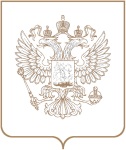 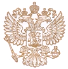 РОСКОМНАДЗОРУПРАВЛЕНИЕ ФЕДЕРАЛЬНОЙ СЛУЖБЫ ПО НАДЗОРУ В СФЕРЕ СВЯЗИ, ИНФОРМАЦИОННЫХ ТЕХНОЛОГИЙ И МАССОВЫХ КОММУНИКАЦИЙ ПО ЦЕНТРАЛЬНОМУ ФЕДЕРАЛЬНОМУ ОКРУГУПРИКАЗРОСКОМНАДЗОРУПРАВЛЕНИЕ ФЕДЕРАЛЬНОЙ СЛУЖБЫ ПО НАДЗОРУ В СФЕРЕ СВЯЗИ, ИНФОРМАЦИОННЫХ ТЕХНОЛОГИЙ И МАССОВЫХ КОММУНИКАЦИЙ ПО ЦЕНТРАЛЬНОМУ ФЕДЕРАЛЬНОМУ ОКРУГУПРИКАЗРОСКОМНАДЗОРУПРАВЛЕНИЕ ФЕДЕРАЛЬНОЙ СЛУЖБЫ ПО НАДЗОРУ В СФЕРЕ СВЯЗИ, ИНФОРМАЦИОННЫХ ТЕХНОЛОГИЙ И МАССОВЫХ КОММУНИКАЦИЙ ПО ЦЕНТРАЛЬНОМУ ФЕДЕРАЛЬНОМУ ОКРУГУПРИКАЗ№МоскваВРИО руководителяТ.Ю. Халчева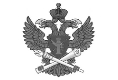 Документ подписан электронной подписью в системе электронного документооборота РоскомнадзораСВЕДЕНИЯ О СЕРТИФИКАТЕ ЭПСВЕДЕНИЯ О СЕРТИФИКАТЕ ЭПСертификатВладелецДействителен